PressemitteilungCoperion und Coperion K-Tron auf der Chinaplas 2018Technologien für alle Schritte der KunststoffaufbereitungStuttgart, März 2018 – Auf der diesjährigen Chinaplas (24.-27. April 2018: National Exhibition and Convention Center (Shanghai), Hongqiao, Shanghai, P.R. China) präsentiert Coperion, Stuttgart, ihr umfangreiches Angebot an technologischen Komplettlösungen für die Kunststoffaufbereitung. Neben einem neuen Konzept für Compoundierlinien, das eigens für den chinesischen Markt entwickelt wurde, wird Coperion am Stand 2J83 in Halle 2H die Doppelschneckenextruder ZSK 58 Mc18 und STS 35 Mc11 sowie die Stranggranulierung „SP treasure“ vorstellen. Außerdem werden ein hochgenauer Coperion K-Tron Quick Change-Doppelschneckendosierer mit der intelligenten Schüttgut-Fließhilfe ActiFlow™, die Elektronische Druckkompensation (EPC), der 2415 Vakuumabscheider, der K-ML-BSP-150-S Bulk Solids Pump™ (BSP)-Dosierer, das Coperion Zwei-Kanal-Umlenkventil WZKC für Pulver und Granulate sowie eine CRD-Zellenradschleuse gezeigt.Doppelschneckenextruder ZSK 58 Mc18 und STS 35 Mc11Als Vertreter der Highend-Extruderbaureihe ZSK präsentiert Coperion auf der diesjährigen Chinaplas den ZSK 58 Mc18 mit einem Schneckendurchmesser von 58 mm. Dieses erstklassige Extrudermodell, das am Coperion Standort Nanjing/China montiert wurde, ist ausschließlich auf dem chinesischen Markt verfügbar. Der ZSK 58 Mc18 wird mit hochgenauen Dosierern von Coperion K-Tron ausgestellt: einem K-ML-SFS-KT20 Doppelschnecken-Dosierer für hohe Dosiergenauigkeit bei niedrigen Dosierleistungen und einem K2-ML-D5-S60 Einfachschnecken-Dosierer für freifließende Granulate und Pulver.Außerdem wird der Doppelschneckenextruder STS 35 Mc11 zu sehen sein, der sich durch sein spezifisches Drehmoment von 11,3 Nm/cm3, Schneckendrehzahlen bis zu 900 U/min und die bewährte Coperion-Extruderqualität auszeichnet. Die STS Mc11-Baureihe bietet ein extrem attraktives Preis-Leistungs-Verhältnis. Für die Masterbatch-Verarbeitung hat Coperion den STS Mc11-Doppelschneckenextruder mit neuen Features ausgestattet, die die Handhabung des Systems deutlich verbessern und die Reinigung stark vereinfachen. In das neuartige Untergestell des STS Mc11 sind die Wasser-Verteilerbatterie und alle Verdrahtungsanschlüsse integriert. Dies sorgt für eine bessere Reinigbarkeit, ohne die Zugänglichkeit zu beeinträchtigen. Die von Coperion weiterentwickelten Wärmedämmhauben des Extruders erleichtern den Zugang zum Verfahrensteil, reduzieren die Staubbelastung und sorgen damit für eine einfachere Maschinenbedienung. Die glatten Oberflächen lassen sich besonders leicht reinigen. Die Heizschalen der Gehäuse sind mit Isolierplatten versehen, die die Temperatur an der Oberfläche des Verfahrensteils wirksam senken. Das Einlaufgehäuse ist mit einem auswechselbaren Einsatz versehen, der eine einfache Reinigung und somit einen schnelleren Produktwechsel gewährleistet. Der Entgasungsdom besitzt eine Wanne zum Auffangen von Flüssigkeit und Produkt. Auch der Spritzkopf wurde speziell für die Masterbatch-Verarbeitung konzipiert. Er lässt sich schnell durch einfaches Lösen weniger Schrauben öffnen und ermöglicht rasche Farbwechsel. Der auf der Chinaplas präsentierte STS 35 Mc11 verfügt über eine volumetrische Doppelschneckendosierung T35 von Coperion K-Tron – eine wirtschaftliche und zuverlässige Lösung für die Dosierung von Pulver in das Verfahren. Stranggranulierung „SP treasure“Die von Coperion präsentierte Stranggranulierung „SP treasure“ ist exklusiv auf den chinesischen Markt zugeschnitten. Sie zeichnet sich sowohl durch einen sehr hohen Qualitätsstandard als auch ein attraktives Preis-Leistungs-Verhältnis aus. Die Stranggranulierung „SP treasure“ wurde in enger Zusammenarbeit von Coperion Pelletizing Technology, Offenbach, Deutschland und Coperion Nanjing, China, entwickelt. Coperion Pelletizing Technology ist für das Design verantwortlich und fertigt die Schneidkammer, die übrige Montage erfolgt lokal in Nanjing. Die Stranggranulierung „SP 220 treasure“ eignet sich insbesondere für die Verarbeitung hoch abrasiv wirkender, verstärkter Produkte. Sie hat eine Arbeitsbreite von 220 mm, verarbeitet bis zu 55 Stränge und erzielt Durchsatzraten von bis zu 2.500 kg/h.Coperion erweitert mit der treasure-Linie sein Angebot um eine hochwertige Stranggranulierung zu einem attraktiven Preis-Leistungsangebot. Das Design der „SP treasure“-Granulierung zeichnet sich durch die sehr gute Zugänglichkeit und Reinigbarkeit aus. Die für eine hohe Produktqualität wichtige Schneidkammer entspricht dem hohen Standard der seit langem auf dem Markt bewährten SP-Granulierungen von Coperion. Darüber hinaus integriert Coperion in den „SP treasure“ einen schallgeschützten Granulatauslauf, der für eine bessere Reinigbarkeit schwenkbar ist. Optional können die unteren Transportrollen der Granulierung unabhängig angetrieben werden, um so die Granulatlänge individuell zu bestimmen. Der Obertransport kann in gehärtetem Edelstahl ausgeführt und ebenfalls unabhängig angetrieben werden. Der Abstand zwischen den oberen und unteren Transportrollen ist bei Bedarf justierbar. Für die einfache Bedienbarkeit kann die „SP treasure“-Baureihe mit einer MMS (Mensch-Maschine-Schnittstelle) und SPS-Steuerung ausgestattet werden.Modernste Technik für eine hochpräzise DosierungCoperion K-Tron wird auf der Chinaplas den hochgenauen K2-ML-D5-T35/S60 Quick Change-Dosierer mit Schüttgut-Fließhilfe ActiFlow™, die Elektronische Druckkompensation (EPC) und einen 2415 Vakuumabscheider ausstellen. Die T35/S60 Quick-Change-Dosierer (QC) sind speziell für Anwendungen ausgelegt, die maximale Flexibilität bei der Dosierung und bei Materialwechseln erfordern. Das Design des QC-Dosierers ermöglicht den einfachen Ausbau der Dosiereinheit mit Schnecken sowie den schnellen Einbau einer neuen Dosiereinheit. Die ausgebaute Komponente kann dann an einem anderen Ort gereinigt und für den nächsten Einsatz vorbereitet werden.  Die Einfachschnecken-Dosiereinheiten eignen sich für freifließende Pulver, Granulate und Pellets sowie für zahlreiche weitere freifließende Schüttgüter. Die Doppelschnecken-Dosiereinheiten kommen bei schießenden Pulvern und klebrigen bis schwerfließenden Materialien zum Einsatz. Die hochgenaue D5-Plattformwaage mit patentierter SFT-Wägetechnologie sorgt dafür, dass exakt die richtige Menge dosiert wird, bei maximaler Qualität des Endprodukts und minimalem Produktverlust.Die intelligente Schüttgut-Fließhilfe ActiFlow™ verhindert zuverlässig die Brückenbildung schwerfließender Materialien im Edelstahltrichter. Es ist kein Vertikalrührwerk notwendig. ActiFlowTM arbeitet ohne Produktberührung und kann mit allen gravimetrischen Dosierungen von Coperion K-Tron kombiniert werden. Mit einem patentierten Schwingungsantrieb und intelligenter Steuerungstechnologie wird das Schüttgut bei optimierter Frequenz und Amplitude kontinuierlich im Trichter in Bewegung gehalten, ohne mechanische Kräfte darauf auszuüben. Die einzigartige elektronische Druckkompensation (Electronic Pressure Compensation, EPC) ist eine effiziente und dennoch einfache elektronische Lösung für die zuverlässige und kontinuierliche Druckkompensation im Dosiertrichter und am Auslauf bei Differentialdosierern. Verglichen mit herkömmlichen mechanischen Druckkompensationssystemen bietet EPC höhere Genauigkeit und Zuverlässigkeit sowie geringere Kosten bei zugleich einfacher Installation. Das modulare System basiert auf hochpräzisen Drucksensoren und Elektronikkomponenten, die nahtlos mit der KCM Dosierersteuerung von Coperion K-Tron zusammenarbeiten. Für bestehende Differentialdosierer sind Nachrüstoptionen erhältlich. EPC lässt sich auf den meisten gravimetrischen Differentialdosierern von Coperion K-Tron installieren, für nahezu jede Anwendung und in allen Industriezweigen.Die 2400-Serie Vakuumabscheider sind ideal für Sequenzierungssysteme, bei denen größere Förderraten oder große Entfernungen erforderlich sind, für Anwendungen mit einem oder mehreren Zielen. Sie sind nach hohen Qualitätsstandards für die pneumatische Förderung von Pulver, Pellets und Granulaten für die Schüttgutindustrie ausgelegt. Förderraten reichen von 327 bis 6.804 kg/h (720 bis 15.000 lb/h). Ausgestellt wird der 2415 Pellet-Abscheider.Bulk Solids Pump™ (BSP) für die schonende Dosierung frei fließender Pellets, Granulate und bruchempfindlicher SchüttgüterAußerdem präsentiert Coperion K-Tron den K-ML-BSP-150-S Bulk Solids Pump™ (BSP)-Dosierer als einzigartige Lösung für die schonende und präzise Dosierung frei fließender Pellets, Granulate und bruchempfindlicher Schüttgüter. Zur Materialförderung werden weder Schnecken, Förderbänder noch Vibrationsrinnen benötigt. Stattdessen wird das Prinzip der formschlüssigen Verdrängung genutzt, um frei fließende Produkte mit höchster Genauigkeit pulsationsfrei und materialschonend zu dosieren. Der BSP-Dosierer verfügt über vertikal rotierende Scheiben, die eine Verdichtungszone erzeugen und das Material gleichmäßig vom Trichter zum Auslass befördern. Das Ergebnis ist ein linearer Materialfluss bei äußerst hoher Genauigkeit. Der Dosierer kann dank seiner kompakten Konstruktion mit nur einem beweglichen Teil innerhalb kürzester Zeit gereinigt werden und eignet sich somit ideal für Anwendungsbereiche mit häufigen Materialwechseln. Der BSP-150-S verfügt über fünf rotierende Scheiben und dosiert mit einer Leistung von 34 bis 6.700 dm3/h [1,2 bis 237 ft3/h]. Alle produktberührenden Teile sind aus rostfreiem Stahl gefertigt. Der Antrieb erfolgt über einen Schrittmotor. Für geringere Dosierleistungen sind zwei weitere Modelle erhältlich.Coperion (www.coperion.com) ist der weltweite Markt- und Technologieführer bei Compoundiersystemen, Dosiersystemen, Schüttgutanlagen und Services. Coperion entwickelt, realisiert und betreut Anlagen sowie Maschinen und Komponenten für die Kunststoff-, Chemie-, Pharma-, Nahrungsmittel- und Mineralstoffindustrie. Coperion beschäftigt weltweit 2.500 Mitarbeitern in seinen vier Divisionen Compounding & Extrusion, Equipment & Systems, Materials Handling und Service sowie seinen 30 Vertriebs- und Servicegesellschaften. Coperion K-Tron ist ein Teil der Division Equipment & Systems.Liebe Kolleginnen und Kollegen,
Sie finden diese Pressemitteilung auf Deutsch und Englisch zusammen mit den Bildern in Druckqualität zum Download unter: 
https://www.coperion.com/de/news-media/pressemitteilungen/    .Kontakt des Editors und Kopien: Dr. Jörg Wolters,  KONSENS Public Relations GmbH & Co. KG,
Hans-Kudlich-Strasse 25,  D-64823 Gross-Umstadt
Tel.:+49 (0)60 78/93 63-0,  Fax: +49 (0)60 78/93 63-20
E-Mail:  mail@konsens.de,  Internet:  www.konsens.de Coperion hat den STS Mc11 Doppelschneckenextruder mit neuen Features ausgestattet, um die Handhabung des Systems deutlich zu verbessern und die Reinigung zu vereinfachen.Bild: Coperion GmbH, Stuttgart, DeutschlandDie Stranggranulierung „SP 220 treasure“ von Coperion ist exklusiv auf den chinesischen Markt zugeschnitten und bietet hervorragende Qualität bei einem attraktiven Preis-Leistungsverhältnis. Bild: Coperion GmbH, Stuttgart, DeutschlandDer Bulk Solids Pump™ (BSP)-Dosierer K-ML-BSP-150-S von Coperion K-Tron ist eine einzigartige Lösung für die schonende und präzise Dosierung frei fließender Granulate.Bild: Coperion K-Tron (Schweiz) GmbH, Niederlenz, SchweizKontaktKathrin FleuchausMarketing CommunicationsCoperion GmbHTheodorstraße 1070469 Stuttgart, DeutschlandTelefon +49 (0)711 897 25 07Fax +49 (0)711 897 39 74kathrin.fleuchaus@coperion.comwww.coperion.comKontaktKathrin FleuchausMarketing CommunicationsCoperion GmbHTheodorstraße 1070469 Stuttgart, DeutschlandTelefon +49 (0)711 897 25 07Fax +49 (0)711 897 39 74kathrin.fleuchaus@coperion.comwww.coperion.comKontaktKathrin FleuchausMarketing CommunicationsCoperion GmbHTheodorstraße 1070469 Stuttgart, DeutschlandTelefon +49 (0)711 897 25 07Fax +49 (0)711 897 39 74kathrin.fleuchaus@coperion.comwww.coperion.com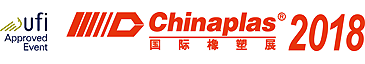 KontaktKathrin FleuchausMarketing CommunicationsCoperion GmbHTheodorstraße 1070469 Stuttgart, DeutschlandTelefon +49 (0)711 897 25 07Fax +49 (0)711 897 39 74kathrin.fleuchaus@coperion.comwww.coperion.com